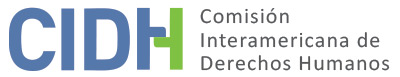 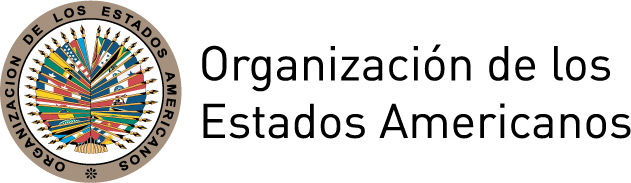 OEA/Ser.L/V/II.152
Doc. 2114 agosto 2014Original: EspañolCOMISIÓN INTERAMERICANA DE DERECHOS HUMANOSConsideraciones sobre la ratificación universal de la Convención Americana y otros tratados interamericanos en materia de derechos humanos2014www.cidh.orgCOMISIÓN INTERAMERICANA DE DERECHOS HUMANOSMiembrosTracy RobinsonRose-Marie Belle AntoineFelipe GonzálezJosé de Jesús Orozco HenríquezRosa María OrtizPaulo VannuchiJames L. CavallaroSecretario EjecutivoEmilio Álvarez-Icaza LongoriaSecretaria Ejecutiva AdjuntaElizabeth Abi-MershedAprobado por la Comisión Interamericana de Derechos Humanos el 14 de agosto de 2014ÍNDICECAPÍTULO 1   |   INTRODUCCIÓN	7A.	Supuestos de la universalidad	11B.	Desarrollos sobre la universalidad en el sistema interamericano de derechos humanos	15CAPÍTULO 2   |   DESAFÍOS EN EL CAMINO HACIA LA UNIVERSALIDAD 
                                 EN EL SISTEMA INTERAMERICANO DE DERECHOS 
                                 HUMANOS: RETOS PENDIENTES	21A.	Obstáculos a la eficacia del sistema interamericano	21B.	Obstáculos al acceso a la justicia y al sistema interamericano como instancia 
complementaria de protección	26C.	Desafíos en la incorporación de estándares interamericanos a nivel interno	28CAPÍTULO 3    |   APORTES DE LA UNIVERSALIDAD: EJEMPLOS	41CAPÍTULO 4   |   CONCLUSIONES, RECOMENDACIONES 
                                 Y PASOS FUTUROS	53Anexo – Estado de ratificación de instrumentos interamericanos	57CAPÍTULO 1
INTRODUCCIÓNINTRODUCCIÓNLa Comisión Interamericana de Derechos Humanos (en adelante “la Comisión Interamericana”, “la Comisión”, o “CIDH”) ha destacado en varias oportunidades la importancia de la ratificación universal de los instrumentos del sistema interamericano como un ingrediente crítico del pleno respeto y garantía de los derechos humanos en las Américas.  En varios foros, la CIDH ha reiterado el carácter apremiante de que los Estados Miembros de la Organización de los Estados Americano (OEA) empleen los medios a su alcance para superar los impedimentos a la ratificación e implementación plena de todos los instrumentos interamericanos.En consonancia con estos principios, la CIDH incluyó como objetivo prioritario en su plan estratégico para el 2011-2015 “la promoción de la observancia de los derechos humanos, el conocimiento del sistema, y la universalización de los instrumentos regionales en la materia”.  Esta meta es perseguida por la CIDH bajo el entendido que el sistema actual de grados diferenciados de ratificación “coloca a millones de personas en una situación de desventaja en cuanto al grado de protección internacional de los derechos”.  La CIDH asimismo ha destacado la importancia de que los Estados Miembros de la OEA no sólo ratifiquen la Convención Americana, sino todos los instrumentos interamericanos de protección.  Los Estados Miembros de la OEA también han resaltado en distintas instancias la naturaleza prioritaria de la universalización del sistema interamericano de derechos humanos, y exhortado a los Estados que no lo han hecho a firmar, ratificar, o adherir, lo antes posible, todos los instrumentos interamericanos de derechos humanos.En dicho contexto, la CIDH estuvo dedicada a un proceso de reforma importante entre el 2011 y el 2013, en el cual examinó de forma cercana sus procedimientos, políticas y prácticas.  En el marco de este proceso, el cual se caracterizó por ser participativo, la Comisión recibió una variedad de insumos de parte de actores estatales y no-estatales señalando que la plena eficacia del sistema interamericano requiere que los Estados Miembros ratifiquen todos los tratados interamericanos de derechos humanos. La CIDH ha elaborado el presente informe como parte de los compromisos asumidos durante el referido proceso de reforma.Con estas consideraciones en mente, este informe ha sido elaborado por la Comisión Interamericana con varios objetivos. Primero, el informe procura promover la ratificación universal de todos los instrumentos interamericanos, como un paso fundamental para lograr la protección plena de los derechos humanos en la región. En este sentido, el informe discute preocupaciones y progresos en el camino hacia la universalidad en las Américas, con miras a promover una reflexión de parte de los Estados Miembros de la OEA de cómo superar los obstáculos existentes.  Segundo, el informe busca fomentar la observancia general de los derechos humanos en las Américas, promoviendo no sólo la universalidad en la ratificación, pero también el cumplimiento de las disposiciones contenidas en dichos instrumentos. La CIDH reitera que el desarrollo jurídico de estándares en el marco del sistema interamericano debe estar acompañado por esfuerzos de los Estados de ponerlos en práctica.  Tercero, el informe tiene como objetivo difundir conocimiento sobre el contenido de los instrumentos interamericanos de protección. Cuarto, el informe tiene como una meta prioritaria el apoyar a los Estados Miembros de la OEA en el cumplimiento de sus obligaciones de derechos humanos. La CIDH a su vez busca resaltar en el presente informe que la aplicación de los estándares del sistema interamericano de derechos humanos a través de las Américas es un proceso heterogéneo que camina a pasos lentos.  Ello exige de los Estados esfuerzos concretos, deliberados, e inmediatos para cerrar la brecha entre los principios consagrados en los instrumentos interamericanos y su implementación práctica. La ratificación plena de todos los instrumentos interamericanos de protección es un esfuerzo fundamental para lograr la mejor protección posible de los derechos humanos de todas las personas.Supuestos de la universalidadAntes de analizar desafíos y avances en la ratificación de instrumentos interamericanos de derechos humanos, es importante destacar que este informe se basa en un grupo de premisas derivadas del objetivo de la universalidad en la ratificación de los instrumentos interamericanos. En primer lugar, la Comisión Interamericana reitera el carácter universal, indivisible e interdependiente de todos los derechos humanos. Ello implica por un lado un vínculo estrecho entre la protección de los derechos civiles y políticos, y los económicos, sociales y culturales. Por otro, acarrea un deber para los Estados de prestar especial atención a los sectores sociales e individuos que han sufrido formas de exclusión histórica o son víctimas de prejuicios persistentes, y adoptar de forma inmediata las medidas necesarias para prevenir, reducir y eliminar las condiciones y actitudes que generan o perpetúan la discriminación en la práctica. Estos principios se ven reflejados en los instrumentos que rigen el actuar del sistema interamericano de derechos humanos. Siendo éste un sistema integral de protección, para lograr la mayor protección posible de las personas en las Américas, es indispensable la ratificación no sólo de la Convención Americana, pero de todos los instrumentos interamericanos. Esto es complementado por el nexo indispensable entre las protecciones reconocidas en el sistema interamericano y en el sistema universal de derechos humanos.En segundo lugar, la CIDH destaca la importancia de la observancia plena de los derechos humanos para lograr democracias sólidas e incluyentes.  El ratificar tratados internacionales de protección de derechos humanos es un indicador de la calidad de la democracia de un país, facilitando la integración de las voces y demandas de sus ciudadanos y ciudadanas en todas las esferas de la política pública.  La ratificación de instrumentos internacionales a su vez promueve el respeto y garantía de la obligación de no discriminar y del principio de igualdad; principios marco del sistema internacional de protección de los derechos humanos y vitales para garantizar democracias coherentes, representativas y sostenibles.  Vale la pena destacar que los Estados reconocieron en el acta de creación de la Comisión Interamericana, que “la armonía de las Repúblicas Americanas sólo puede ser efectiva en tanto el respeto de los derechos humanos y de las libertades fundamentales y el ejercicio de la democracia representativa sean una realidad en el ámbito interno de cada una de ellas”.  Inclusive en países con gran tradición democrática, instituciones sólidas y un marco normativo y regulatorio de derechos humanos desarrollado, el sistema de protección internacional e interamericano constituye un nivel complementario de protección para las personas; aspecto que reviste particular importancia para integrantes de grupos y colectividades históricamente discriminadas en sus países como lo han sido los pueblos indígenas y las comunidades afro descendientes, entre otros.En tercer lugar, la CIDH también destaca el carácter compatible entre la ratificación de instrumentos internacionales de protección de los derechos humanos y la soberanía de los Estados. El ejercicio de la soberanía de parte de los Estados es un supuesto importante del principio de la universalidad y del proceso voluntario de asumir obligaciones de derechos humanos.  Desde su creación, la OEA ha tenido un objetivo claro de protección de los derechos humanos, en coherencia con el resguardo de la soberanía de los Estados consagrada en el artículo 1 de la Carta de la OEA.  La CIDH a su vez aprovecha la oportunidad para destacar que el ratificar instrumentos internacionales avanza las metas de integración hemisférica, establecidas en la Carta de la OEA, y otros instrumentos acordados por los Estados interamericanos.  En cuarto lugar, la ratificación de instrumentos interamericanos envía un mensaje social sobre el carácter prioritario de la protección de los derechos humanos, y abre una puerta de protección a nivel internacional cuando el sistema nacional falla en ofrecer un remedio. Este principio tiene importantes repercusiones para los sistemas de justicia, ya que la administración de la justicia constituye la primera línea de defensa en la protección de los derechos humanos a nivel nacional.  La CIDH aprovecha esta oportunidad para destacar el vínculo entre una democracia sólida y la fortaleza de su poder judicial, en particular en la protección de grupos, colectividades y sectores en particular riesgo a violaciones de sus derechos humanos, y las personas afectadas por pobreza y en situaciones de exclusión.   En quinto lugar, el ratificar instrumentos interamericanos de protección debe venir acompañado de medidas para implementar a nivel nacional las disposiciones contenidas en los mismos. Los instrumentos internacionales en general requieren que los Estados partes, no sólo respeten los derechos en ellos consagrados, sino que también garanticen a las personas bajo su jurisdicción el ejercicio de esos derechos.  Los Estados tienen la obligación de actuar con la debida diligencia requerida para prevenir, investigar y sancionar toda violación de los derechos humanos, y de reparar de forma integral las mismas cuando ocurren.  Deben organizar su estructura estatal para responder de forma debida a las violaciones de derechos humanos, incluyendo la actuación de todas sus instituciones, poderes, programas y servicios, y la creación de condiciones para el ejercicio pleno de los derechos humanos.  La obligación de actuar con debida diligencia implica asimismo la adopción de un marco normativo que refleje los estándares internacionales e interamericanos de protección de los derechos humanos; la existencia de un sistema de administración de la justicia independiente, imparcial y dotado de forma suficiente de recursos humanos y financieros; el empleo de medios razonables para proteger la actividad de defensa de los derechos humanos; la existencia de recursos idóneos y efectivos para denunciar violaciones de derechos humanos ocurridas; y el otorgamiento de reparaciones integrales cuando violaciones de derechos humanos ocurren; entre otras medidas. La adopción de reformas y reparaciones con vocación transformadora es a su vez necesaria en casos de discriminación estructural. El ratificar instrumentos interamericanos debe a su vez venir acompañado de la voluntad política de los Estados de asignar los recursos humanos y financieros necesarios para garantizar la debida implementación de sus obligaciones y de una fuerte sociedad civil que exija el cumplimiento de las mismas.En sexto lugar, la no ratificación de instrumentos interamericanos supone efectos de varias dimensiones para los Estados Miembros de la OEA y las personas que habitan en los mismos.  Primero, puede constituir una limitación importante al ejercicio pleno de la ciudadanía y al desarrollo de normativa, políticas públicas y medidas encaminadas a la protección y el goce de los derechos de todas las personas; elementos fundamentales para una democracia incluyente. Mantiene cerrada la puerta a una instancia de protección complementaria que puede ser vital para personas en particular situación de vulnerabilidad, y en consecuencia, a violaciones de sus derechos humanos, como las afectadas por la pobreza y situaciones históricas de discriminación. En segundo lugar, limita la efectividad del discurso de derechos humanos avanzado por los Estados que no han ratificado y su liderazgo regional e internacional en estos temas. Tercero, constituye una barrera a las metas de integración regional de la OEA y a oportunidades sostenibles de cooperación multilateral en las Américas y a nivel internacional.  Es a su vez importante reiterar en este informe que el alcance de la competencia de la CIDH se extiende a toda la región y en este sentido puede analizar y revisar peticiones relativas a Estados que no han ratificado la Convención Americana de Derechos Humanos y otros instrumentos interamericanos.  La Declaración Americana es fuente de obligaciones internacionales para todos los Estados miembros de la OEA.  La Declaración Americana es parte del marco de derechos humanos establecido por los Estados miembros de la OEA, el cual se refiere a las obligaciones y responsabilidades de los Estados, y les exige el abstenerse de respaldar, tolerar o participar en actos u omisiones que vulneren sus compromisos en materia de derechos humanos. Al constituir la Declaración fuente de obligaciones jurídicas, los Estados deben implementar en la práctica, dentro de su jurisdicción, los derechos en ella establecidos.  Sin embargo, es pertinente reiterar que para la CIDH la ratificación universal de los instrumentos interamericanos es indispensable para lograr la protección plena de los derechos humanos de todas las personas en el hemisferio.Desarrollos sobre la universalidad en el sistema Interamericano de derechos humanosBajo el entendido de la naturaleza integral y complementaria de los instrumentos del sistema interamericano de protección de los derechos humanos, la CIDH considera que en la actualidad hay cuatro niveles de participación de los Estados en el sistema interamericano:Primero, existe un nivel de protección universal y mínimo para todos los 35 Estados Miembros de la OEA cuyos habitantes gozan de la protección de los derechos reconocidos en la Declaración Americana y la Carta de la OEA bajo la supervisión de la CIDH.  Segundo, un grupo de 23 Estados Miembros ha ratificado la Convención Americana y continúan siendo parte de dicho instrumento.  Tercero, un grupo de 20 Estados ha aceptado la jurisdicción de la Corte Interamericana y su aceptación continúa vigente. Cuarto, un grupo de 7 Estados Miembros ha ratificado todos los tratados interamericanos de derechos humanos.  La CIDH ha establecido de forma reiterada que este modelo circuncéntrico de protección coloca a millones de personas en una situación de desventaja en cuanto al grado de protección internacional de sus derechos.  Transcurridos 45 años desde la adopción de la Convención Americana en noviembre de 1969, 12 de los 35 Estados Miembros de la OEA no son partes y 15 no están sujetos a la competencia contenciosa de la Corte Interamericana de Derechos Humanos.  A su vez, sólo 7 Estados han ratificado todos los instrumentos interamericanos de protección de los derechos humanos.La CIDH asimismo ha lamentado de forma pública que dos Estados Miembros de la OEA hayan denunciado la Convención Americana: Trinidad y Tobago en mayo de 1999 y Venezuela en septiembre de 2013. Asimismo ha destacado que los ciudadanos y ciudadanas de Trinidad y Tobago y Venezuela han sido desprovistos de una fuente importante de protección de sus derechos humanos.  La CIDH reitera en este informe su profunda preocupación por el efecto de estas denuncias y hace un llamado a  estos Estados a reconsiderar su decisión.  La CIDH asimismo destaca que las referidas denuncias de Trinidad y Tobago y Venezuela no impiden que los órganos del sistema interamericano de derechos humanos sigan conociendo peticiones que aleguen violaciones de la Convención Americana por hechos ocurridos antes de que la denuncia se hiciera efectiva, y que la Comisión tiene competencia bajo la Declaración Americana.  No obstante dichos desafíos, la CIDH aprovecha la oportunidad para destacar avances recientes en la ratificación de instrumentos interamericanos.  Saluda los esfuerzos en los últimos 10 años de Estados como Argentina, Bolivia, Brasil, Chile, Colombia, Ecuador, Haití, Honduras, Jamaica, México, Nicaragua, República Dominicana y Venezuela en ratificar varios tratados interamericanos de protección.CAPÍTULO 2
DESAFÍOS EN EL CAMINO HACIA LA UNIVERSALIDAD EN EL SISTEMA INTERAMERICANO DE DERECHOS HUMANOS: RETOS PENDIENTESDESAFÍOS EN EL CAMINO HACIA LA UNIVERSALIDAD 
EN EL SISTEMA INTERAMERICANO DE DERECHOS HUMANOS: RETOS PENDIENTESEn esta sección, la CIDH presenta una serie de preocupaciones y consideraciones sobre los efectos de la no-ratificación de la Convención Americana y otros instrumentos interamericanos en tres áreas fundamentales.  En primer lugar, la CIDH analiza los resultados del impacto de la participación limitada de países como Estados Unidos, Canadá y varios del Caribe en el actuar y en la eficacia del sistema interamericano de derechos humanos.  En un segundo plano, la CIDH resalta como la no-ratificación de instrumentos interamericanos acentúa los obstáculos al acceso a la justicia que enfrentan millones de personas en el hemisferio de las Américas cuando sufren violaciones de sus derechos humanos.  Por último, la CIDH cierra esta sección analizando como la no-ratificación puede ser un factor limitante en el desarrollo de legislación, políticas públicas y programas en consonancia con los principios internacionales de derechos humanos y los estándares del sistema interamericano: aspecto que representa un obstáculo importante para el desarrollo de una institucionalidad del Estado encaminada hacia la protección de los derechos humanos.   Obstáculos a la eficacia del sistema interamericanoLa Comisión ha perseguido de forma histórica como objetivos el incrementar la eficacia de sus funciones de protección y promoción, así como el apoyar a los Estados Miembros de la OEA en fortalecer sus capacidades internas y perfeccionar sus mecanismos para la protección de los derechos humanos.  A su vez ha 




señalado que la ratificación por parte de los Estados de todos los tratados interamericanos de derechos humanos es fundamental para cumplir de forma plena con este objetivo.  El nexo entre la eficacia del sistema interamericano y la ratificación por parte de los Estados de todos los instrumentos interamericanos ha sido también reconocido por la sociedad civil del hemisferio.   Sobre el particular, varias organizaciones de la sociedad civil informaron en respuesta al cuestionario circulado por la CIDH sobre este tema que la ratificación de instrumentos interamericanos en sus respectivos países ha facilitado que puedan participar en audiencias temáticas, visitas e informes de la CIDH y de presentar peticiones y casos ante los órganos del sistema interamericano. Estas posibilidades han abierto para las víctimas, organizaciones, movimientos y personas defensoras de derechos humanos valiosas oportunidades de visibilizar normativa, políticas, y prácticas estructurales violatorias de los derechos humanos. Asimismo les ha proporcionado herramientas importantes para impulsar reformas legislativas y ha dado lugar a capacitaciones destinadas a autoridades judiciales para impulsar la aplicación de los estándares interamericanos.En esta sección, la CIDH se permite señalar algunas consideraciones relacionadas con los efectos de la no-ratificación de todos los instrumentos interamericanos en la eficacia del sistema interamericano.    En primer lugar, la CIDH observa con preocupación el número relativamente bajo de peticiones en casos individuales presentados en referencia a países en donde la Convención Americana no se ha ratificado, en comparación con las presentadas de parte de países en donde dicho instrumento si ha sido ratificado. Ello se ha traducido en un menor número de casos individuales decididos por la CIDH en referencia a estos países y por consiguiente en un número limitado de estándares sobre diversos temas.  La CIDH ha recibido amplia información de distintos sectores sobre cómo las decisiones de la CIDH en informes sobre casos pueden tener un impacto reparatorio para las víctimas involucradas, fijar estándares importantes sobre temas prioritarios de derechos humanos en la región, y servir como una guía importante para los Estados en el diseño de legislación, políticas, y prácticas estatales.Esta preocupación es de particular importancia en lo pertinente a grupos, sectores y colectividades que históricamente han sufrido discriminación o sufren situaciones de exclusión en base a factores de riesgo como su sexo, raza, etnia, posición económica y otros.  El sistema interamericano ha servido como un foro importante para desarrollar jurisprudencia en beneficio de sectores y colectividades que han sufrido discriminación histórica como las mujeres y los pueblos indígenas, y ha habido una capacidad limitada de fijar estándares pertinentes a esta materia en países en donde no se han ratificado todos los instrumentos interamericanos. La no ratificación de todos los instrumentos interamericanos asimismo mantiene cerrada una puerta para víctimas de violaciones de derechos humanos con componentes de DESC, género, discriminación, intolerancia, y discapacidad; temas que gozan de una protección especial en los tratados especializados. Lo mismo puede decirse de víctimas de violaciones de derechos humanos como la tortura, la pena de muerte, y la desaparición forzada.En la misma línea, se verifica un número más limitado de solicitudes de medidas cautelares de los referidos países. La CIDH ha destacado como este mecanismo le ha permitido prevenir daños irreparables a miles de personas que se han encontrado en una situación de riesgo en el hemisferio y constituye una de las principales herramientas del SIDH para prevenir graves violaciones a los derechos humanos.   En segundo lugar y coherente con el primer punto, también se verifica un número más limitado de solicitudes de audiencias ante la CIDH sobre casos y temas prioritarios de los referidos países.   Esto refleja una subutilización por parte de las víctimas y las organizaciones que las representan de espacios de diálogo con la CIDH, en donde puedan exponer sus preocupaciones y reclamos sobre diversos temas. También ha resultado en que la CIDH tenga información a veces más limitada sobre problemas prioritarios de derechos humanos que afectan a países que no han ratificado la Convención Americana y otros instrumentos interamericanos.   En tercer lugar, la CIDH destaca con preocupación que la gran mayoría de las invitaciones que ha recibido para realizar visitas in loco y de trabajo a países en las Américas han venido de países que han ratificado la Convención Americana, lo que ha resultado en un número limitado de visitas a países que no han ratificado dicho instrumento. Ello quiere decir que la capacidad de la CIDH de emitir recomendaciones pertinentes a legislación y políticas, de monitorear el cumplimiento general con los derechos humanos, de aportar asistencia técnica a los Estados, y la de tener presencia en general ha sido sumamente limitada en países en donde no se han ratificado la Convención Americana y otros instrumentos interamericanos.  En cuarto lugar, de las consideraciones presentadas, se desprende que las condiciones para la actividad del sistema interamericano siguen siendo más favorables en países de América Latina que son Estados partes de la Convención Americana. La participación limitada en el sistema interamericano de países como Estados Unidos y Canadá limita las oportunidades de compartir experiencias entre el norte y el sur de las Américas sobre avances, desafíos y buenas prácticas en la protección de los derechos humanos.  La CIDH ha destacado que la ratificación de instrumentos interamericanos promueve las metas de integración de la OEA y asegura que todos los ciudadanos de las Américas gocen de la plena protección de sus derechos.Pese a las preocupaciones señaladas, es también importante para la CIDH reconocer el grado de participación de Estados Unidos, Canadá y de los países del Caribe que no han ratificado la Convención Americana en la implementación de varios mecanismos del sistema interamericano. Por ejemplo, varios Comisionados y Jueces de la Corte Interamericana han provenido de los mencionados países, y los Estados han participado en audiencias temáticas ante la CIDH sobre temas importantes de derechos humanos.  Varios de los Estados a su vez han creado condiciones propicias para la organización de actividades de promoción y de capacitación sobre los estándares interamericanos.  Los Estados asimismo le han ofrecido a la CIDH la oportunidad de llevar a cabo visitas de trabajo sobre temas prioritarios y fundamentales.  La ratificación ofrecería la oportunidad a los países mencionados de tener un rol más activo en la implementación de los mecanismos del sistema interamericano e incrementaría su liderazgo y la credibilidad de sus intervenciones en materia de derechos humanos en la región de las Américas.Obstáculos al acceso a la justicia y al sistema interamericano como instancia complementaria de protección La CIDH observa que la eficacia del sistema interamericano se encuentra ligada a su actuar como instancia complementaria de protección para personas que enfrentan obstáculos para acceder a la justicia a nivel nacional.  La CIDH ha identificado de forma consistente al acceso a la justicia como uno de los desafíos principales para el respeto de los derechos humanos en las Américas. Esta situación es de particular preocupación en lo pertinente a sectores históricamente discriminados y es ilustrada por el número elevado de peticiones recibidas anualmente por la CIDH. En dicho contexto, es importante que el sistema interamericano pueda servir como un recurso complementario para las personas afectadas por violaciones de sus derechos humanos. En consecuencia, la CIDH entiende que los desafíos a la eficacia del sistema interamericano discutidos anteriormente, tienen repercusiones para el acceso a la justicia de personas afectadas por violaciones de derechos humanos ocurridas en países que no han ratificado la Convención Americana.  Sobre este tema en particular, la CIDH ha observado en el pasado que:……el Sistema Interamericano debe ser una fuente subsidiaria de reparación a las víctimas.  Los casos ante el sistema regional sirven para identificar desafíos y deficiencias a nivel nacional y priorizar su solución.  El concepto de acceso a la justicia reconoce, sin embargo, que la existencia de instituciones no es suficiente para asegurar la vigencia en la reivindicación de los derechos. Es necesario que exista acceso material (por ejemplo, cercanía de las instituciones) o, en su defecto, mecanismos eficientes y expeditos para asegurar que la información fluya entre la persona y los operadores de justicia.  Es necesario también garantizar que los procedimientos sean accesibles (es decir, que sean simples o, cuando es necesario que sean complejos en razón de la materia, que el Estado provea patrocinio letrado que así lo requieran).   Es también necesario que cuando la justicia se expide en relación con alguna pretensión, la sentencia sea cumplida por el órgano ejecutivo.  Todos estos procesos constituyen parte de un concepto amplio y sustancial de acceso a la justicia. Por los obstáculos existentes, el acceso de las víctimas a un recurso subsidiario y efectivo y eficaz no es el ideal.  Es esencial fortalecer el SIDH para lograr que todas las víctimas de violaciones a los derechos humanos que no encuentran soluciones en el ordenamiento interno puedan acudir subsidiariamente a la Comisión para lograr una adecuada reparación de sus derechos.A su vez, es importante destacar que la falta de aceptación de la competencia de la Corte Interamericana acentúa las barreras al acceso a la justicia que encaran millones de personas en el hemisferio.  De 1987 a la fecha, la CIDH ha sometido más de 200 casos contenciosos a conocimiento de la Corte Interamericana de Derechos Humanos, resultando en sentencias abarcadoras sobre una diversidad de temas prioritarios en el ámbito de los derechos humanos en las Américas.  Las órdenes de la Corte Interamericana de Derechos Humanos han fijado estándares globalmente reconocidos sobre el alcance de las reparaciones, la protección de los derechos humanos durante periodos de represión, violencia política y conflictos armados, la impunidad de violaciones de los derechos humanos, el acceso a la justicia de personas, grupos, y colectividades históricamente discriminadas, y obstáculos en la consolidación de las democracias en el hemisferio, entre otros temas.  Asimismo la CIDH recuerda la facultad de la Corte de emitir medidas provisionales en casos de gravedad, urgencia y daño irreparable bajo el artículo 63(2) de la Convención Americana.   La no-aceptación de la competencia de la Corte Interamericana a su vez ha representado un impedimento al carácter evolutivo de la jurisprudencia de la Corte Interamericana en dos sentidos.  Por un lado, la Corte no ha tenido la oportunidad de resolver casos contenciosos sobre un tercio de los Estados Miembros de la OEA.  Ello ha resultado en que estos Estados y las personas afectadas no se puedan beneficiar de los aportes jurisprudenciales de la Corte como intérprete autorizada de la Convención Americana, y otros instrumentos interamericanos. Por otro, la Corte se ha visto limitada en sentar estándares en casos individuales ocurridos en contextos anglo-parlantes, en donde rige el sistema de common law, y en donde las violaciones de derechos humanos toman lugar en un contexto sociopolítico y cultural distinto al de los países latinoamericanos.   Desafíos en la incorporación de estándares interamericanos a nivel internoLa CIDH ha recibido información mediante la implementación de sus mecanismos apuntando a como la no-ratificación de instrumentos interamericanos puede constituir un impedimento asimismo en la incorporación de estándares interamericanos en la legislación, políticas y prácticas de los Estados.  La CIDH ha destacado su preocupación en un número de ocasiones sobre la brecha entre los compromisos adoptados por los Estados en los instrumentos interamericanos de protección de los derechos humanos, y la realidad apremiante de derechos humanos que viven millones de personas en el hemisferio de las Américas.   Si bien se han registrado avances importantes en la implementación de las recomendaciones de la CIDH y en el cumplimiento de las decisiones de la Corte, aún no se ha logrado alcanzar un nivel de cumplimiento que permita garantizar la efectividad del sistema interamericano.  En dicho contexto, la falta de incorporación de los estándares interamericanos a nivel interno es un tema especialmente prioritario en países que no han ratificado los instrumentos interamericanos de derechos humanos.   La CIDH considera que ello es ilustrado por varios ejemplos.   Un ejemplo importante es el nivel bajo de cumplimiento de las decisiones adoptadas por la CIDH bajo la Declaración Americana. En su informe anual del 2013, la CIDH incluye información sobre el estado de cumplimiento de las recomendaciones de la CIDH formuladas en el marco de 219 casos resueltos y publicados en los últimos once años.  Es importante notar que 27 de estos casos se relacionan a países que no han ratificado la Convención Americana y 19 de los mismos se encuentran pendientes de cumplimiento. Sólo un caso de los 27 registra un cumplimiento total.   La CIDH a su vez se ha referido a situaciones graves de violaciones de derechos humanos en varios países que no han ratificado la Convención Americana en sus informes sobre casos individuales, informes de país, informes temáticos, y medidas cautelares. A su vez, ha convocado un número significativo de 
audiencias sobre estos países aludiendo a temas prioritarios y pertinentes al ejercicio de los derechos civiles, políticos, económicos, sociales y culturales.   La CIDH recibió repuestas a su cuestionario respecto al tema de la universalidad de parte de actores no estatales ejemplificando desafíos prioritarios pendientes en cuanto a la incorporación de derechos humanos en la legislación y políticas de países que no han ratificado la Convención Americana y otros instrumentos interamericanos. La no-ratificación puede a su vez contribuir a una situación de desconocimiento y subutilización de los órganos del sistema interamericano y su precedente jurídico y recomendaciones por parte de instituciones del Estado, funcionarios públicos y de la sociedad en general.    Sin embargo, es importante reconocer algunos esfuerzos locales importantes en la adopción de resoluciones avanzando los derechos humanos en países que no han ratificado la Convención Americana, siendo en algunas instancias como resultado de las decisiones de la CIDH bajo la Declaración Americana.  Asimismo, los Estados han informado ante otros procedimientos intencionales – como el Examen Periódico Universal –sobre esfuerzos significativos en la adopción de legislación, políticas, programas e intervenciones orientadas a la protección de los derechos humanos. La CIDH destaca asimismo una variedad de información que recibió en las respuestas a los cuestionarios que alude a cómo la ratificación de instrumentos interamericanos ha facilitado la incorporación de preceptos contenidos en los instrumentos interamericanos en la legislación, políticas, decretos y resoluciones de varios Estados americanos. El Estado de Guatemala por ejemplo informó que los estándares del sistema “han ayudado a establecer criterios de fiscalización, control y participación de los distintos sectores de la sociedad, con el propósito de supervisar posteriormente las políticas, planes, programas, proyectos, pactos y estrategias, a través de la participación ciudadana y del ejercicio de la auditoría social que permite obtener mayor legitimidad y consenso social y político tanto en lo interno como institucional”.    El Estado de Argentina a su vez resaltó leyes nacionales que nacieron en el contexto de casos o soluciones amistosas que han incorporado en su texto los estándares del sistema interamericano, como la modificación del código penal en relación al delito de calumnias e injurias como resultado de la sentencia de la Corte Interamericana en el caso de Kimel vs. Argentina.  Varios Estados a su vez informaron sobre cómo los estándares del sistema interamericano han guiado sus políticas sobre sectores particularmente expuestos a violaciones de sus derechos humanos como las mujeres, los niños y niñas y los pueblos indígenas.  Otros como Costa Rica, Guatemala y Colombia destacaron el establecimiento de instituciones a nivel nacional para promover el efectivo cumplimiento de las decisiones de tanto la CIDH como la Corte. Un grupo de actores no estatales en sus respuestas a los cuestionarios a su vez incluyeron ejemplos de buenas prácticas en la incorporación de los estándares del sistema, los cuales serán discutidos más a fondo infra, como la reforma constitucional de México del 2011 que eleva los tratados de derechos humanos a rango constitucional; la elevación de ciertos tratados de derechos humanos desde el 1994 como la Convención Americana a rango constitucional en Argentina; la adopción de la Ley de Maria da Penha sobre violencia doméstica en Brasil; la aprobación de la Ley de Transparencia y Acceso a la Información Pública de parte del congreso colombiano en junio del 2012 y su posterior aval por la Corte 




Constitucional en mayo del 2013; y la adopción del Jamaican Charter of Fundamental Rights and Freedoms (Constitutional Amendment) Act 2011; entre otras medidas.En cuanto a la actuación del poder judicial, varios países informaron a la CIDH sobre el desarrollo y aplicación del concepto del control de convencionalidad para asegurar que los jueces y juezas revisen el cumplimiento de las medidas estatales con los compromisos internacionales en materia de derechos humanos, y compartieron ejemplos que así lo reflejan. Lineamientos y programas de capacitación han sido además desarrollados e implementados reflejando los contenidos de los estándares del sistema interamericano en países como Colombia, Guatemala y Uruguay. La CIDH asimismo ha destacado en sus informes anteriores ejemplos de sentencias judiciales adoptadas por distintos órganos del poder judicial haciendo referencia a estándares del sistema interamericano como la Convención Americana y la Convención de Belém do Pará y ejemplos fueron presentados en distintas respuestas a los cuestionarios.Estos datos ilustran que el ratificar los instrumentos interamericanos puede ofrecer contribuciones al marco jurídico de los derechos humanos a nivel nacional y propender el desarrollo de una cultura consonante con los derechos humanos.  A su vez pueden aportar mayores herramientas para un Estado para incrementar el conocimiento de sus funcionarios públicos de sus obligaciones de derechos humanos, para elevar el entendimiento de los derechos humanos como un marco de actuación, y para promover una mayor inclusión de los derechos humanos en el discurso público.  La CIDH a su vez exhorta a varios países a encontrar estrategias para superar posiciones históricas que han servido como impedimento para la ratificación de instrumentos interamericanos y para el cumplimiento pleno con sus obligaciones de derechos humanos.  Por ejemplo, pese al apoyo amplio del gobierno de los Estados Unidos al trabajo de la CIDH y el sistema interamericano de derechos humanos, Estados Unidos de forma consistente ha manifestado ante la CIDH que la Declaración Americana y las recomendaciones emitidas bajo este instrumento no son vinculantes. El gobierno de Estados Unidos ha aseverado lo siguiente sobre la Declaración Americana y su status jurídico ante el sistema interamericano de derechos humano:(l)a Declaración Americana de los Derechos y Deberes del Hombre representa una noble enunciación de las aspiraciones  de los Estados Americanos en cuanto a los derechos humanos.Sin embargo, a diferencia de la Convención Americana, no fue redactada como un instrumento jurídico y carece de la precisión necesaria para resolver complejas dudas legales. Su valor normativo estriba en ser una declaración de principios básicos de carácter moral y de carácter político y en ser la base para velar por el cumplimiento general de los derechos humanos por parte de los Estados Miembros; no en ser un conjunto de obligaciones vinculantes.Los Estados Unidos reconocen las buenas intenciones de aquellos que intentan transformar la Declaración Americana de un enunciado de principios en un instrumento jurídico vinculante.  Pero las buenas intenciones no crean derecho. Debilitaría seriamente el proceso internacional de creación del derecho – por el cual los Estados soberanos voluntariamente asumen específicas obligaciones legales – el imponer obligaciones legales a los Estados a través de un proceso de “reinterpretación” o “inferencia” de un enunciado de principios no obligatorios (traducción no oficial hecha por la Secretaría de la Corte).El gobierno de Estados Unidos también ha manifestado ante la CIDH que la Declaración Americana es un “instrumento no-vinculante que por sí mismo no genera derechos o impone obligaciones legales sobre los Estados signatarios” y que no es fuente de obligaciones afirmativas como el ejercicio de la debida diligencia.   Ante estos argumentos, la Comisión reitera que la Declaración Americana constituye una fuente de obligaciones jurídicas para todos los Estados Miembros de la OEA, incluyendo los que no han ratificado la Convención Americana, como parte del sistema, la Carta de la OEA y también el Estatuto de la CIDH.   En su jurisprudencia, la CIDH ha establecido lo siguiente:…..La Declaración Americana es reconocida como fuente de obligación jurídica para los Estados Miembros de la OEA, incluyendo a los Estados que no son parte de la Convención Americana de Derechos Humanos.  Se considera que estas obligaciones emanan de los deberes pertinentes a los derechos humanos de los Estados Miembros bajo la Carta de la OEA.  Los Estados miembros han acordado que el contenido de los principios generales de la Carta de la OEA está incorporado y es definido por la Declaración Americana, así como el estatus jurídico consuetudinario de los derechos protegidos por muchas de las disposiciones básicas de la Declaración.  El sistema interamericano asimismo ha sostenido que la Declaración es fuente de obligaciones internacionales para todos los Estados miembros de la OEA, incluidos aquellos que han ratificado la Convención Americana.  La Declaración Americana es parte del marco de derechos humanos establecido por los Estados miembros de la OEA, el cual se refiere a las obligaciones y responsabilidades de los Estados, y les exige el abstenerse de respaldar, tolerar o participar en actos u omisiones que vulneren sus compromisos en materia de derechos humanos.  A su vez Estados Unidos ha observado que considera que su legislación es más avanzada en ciertos temas que las disposiciones contenidas en instrumentos como la Convención Americana. Diversos académicos han escrito bastante sobre preocupaciones también derivadas del federalismo, la posible interferencia de asuntos internacionales con materias domésticas, y la coherencia de interpretación entre disposiciones de la Convención Americana y la legislación interna en los Estados Unidos.    Sobre Canadá, la CIDH ha recibido información sobre preocupaciones vinculadas con la supuesta incompatibilidad entre el derecho canadiense y las disposiciones de la Convención Americana.  Este tema fue explorado por el Comité de Derechos Humanos del Senado canadiense, quien publicó en mayo del 2003 un informe concluyendo que no hay razones contundentes para que Canadá no ratifique la Convención Americana.  En el marco de la elaboración del referido informe, el Comité recibió información de actores estatales y no estatales sobre conflictos entre la legislación canadiense y las siguientes disposiciones consagradas en la Convención Americana: el alcance del derecho a la vida bajo el artículo 4(1); el derecho a la libertad de expresión bajo el artículo 13; el derecho a la propiedad indígena bajo el artículo 21; y el derecho a la igualdad bajo el artículo 24, entre otras bajo el mismo instrumento.  Otros obstáculos discutidos a la ratificación de la Convención Americana fueron el potencial limitado de impacto dado el marco jurídico extenso que tiene Canadá protegiendo los derechos humanos, y la necesidad de reservaciones si fuera ratificada la Convención Americana.  Sin embargo, consideró que esos obstáculos son superables. El Comité a su vez identificó una serie de ventajas si la Convención Americana fuera ratificada por Canadá, incluyendo: el fortalecimiento del sistema interamericano de derechos humanos y el liderazgo y la credibilidad canadiense en dicho marco; la habilidad de poder nominar más candidatas y candidatos a puestos en la CIDH y en la Corte; el  incremento en la protección de los derechos humanos de los canadienses; y el contribuir a que otros Estados que tienen un régimen jurídico de common law como los Estados Unidos ratifiquen la Convención Americana. La CIDH por su parte ha recomendado a Canadá su adhesión a la Convención Americana y otros instrumentos interamericanos.    Por su parte, el CARICOM ha manifestado de forma pública que hay ciertos factores que inciden en el nivel bajo de ratificación de la Convención Americana por parte de Estados del Caribe de habla-inglesa.  Varios Estados que integran el CARICOM consideran que han ingresado a la OEA de forma reciente y, en consecuencia, perciben que las áreas de énfasis de la CIDH son distintas a las del CARICOM, que existe un desconocimiento amplio del sistema interamericano en esta región, que tanto la CIDH como la Corte deberían tener mayor representación de estos países, y que dichos países no tienen los recursos necesarios para participar debidamente en las actividades de ambos órganos. De forma histórica, la CIDH ha recibido información sobre preocupaciones vinculadas con la imposición de la pena de muerte y el marco normativo que regula la protección de las comunidades LGBTI. Sin embargo, es importante para la CIDH destacar que todos los países de habla inglesa del Caribe han ratificado la Convención de Belém do Pará y han adoptado legislación sobre la violencia contra las mujeres, lo cual evidencia el potencial de la región para lograr una participación más substancial en el sistema interamericano de derechos humanos. La Comisión a su vez aprovecha la oportunidad para destacar que la Convención Americana es consistente con las obligaciones ya contraídas por los Estados Caribeños bajo la Declaración Americana y las contenidas en los instrumentos universales que han ratificado. También los principios reflejados en la Convención Americana son consonantes con varias disposiciones de las constituciones nacionales de los Estados caribeños.  El ratificar la Convención Americana a su vez ofrecería a los países Caribeños la oportunidad de tener un rol más influyente y visible en el ámbito de los derechos humanos en las Américas en general.   La CIDH, como lo ha hecho en el pasado, reitera su disposición de dialogar con países sobre los diversos obstáculos que enfrentan para ratificar los instrumentos interamericanos con miras a superarlos.  Inclusive en países con gran institucionalidad democrática y un marco regulatorio de derechos humanos sólido, entidades del Estado han reiterado que la ratificación de tratados internacionales e interamericanos y el reconocimiento de la jurisdicción de la Corte pueden ofrecer a las personas otro nivel de protección no ofrecido por tribunales domésticos. También provee la oportunidad de que los Estados examinen el impacto en la práctica de su legislación, políticas y prácticas, con miras a mejorar su respuesta a situaciones violatorias de los derechos humanos, y de informar a su ciudadanía y la comunidad internacional de sus esfuerzos.  CAPÍTULO 3
APORTE DE LA UNIVERSALIDAD: EJEMPLOSAPORTES DE LA UNIVERSALIDAD: EJEMPLOSLa CIDH identifica en esta sección tres momentos fundamentales en donde la universalidad y la ratificación de instrumentos interamericanos han constituido un aporte importante en el proceso de crear condiciones más favorables para la protección de los derechos humanos en las Américas.   La CIDH entiende que estas contribuciones fueron ilustradas durante: i) la transición de las dictaduras y regímenes represivos a la democracia en países de América Latina, ii) durante la consolidación de la democracia y un Estado de Derecho inclusivo, y iii) en el proceso actual de fortalecimiento de la institucionalidad democrática. En estos tres momentos, se ve una incidencia tangible de los instrumentos interamericanos en el diseño de constituciones, leyes y políticas públicas, en la creación de instituciones conducentes con los estándares internacionales en materia de derechos humanos, y en la adopción de sentencias judiciales propendiendo el respeto por el marco internacional de los derechos humanos. Por otro lado, se puede detectar una ampliación de la utilización de las herramientas de monitoreo y defensa que ofrecen los órganos del sistema interamericano por parte de la sociedad civil y otros sectores.Dictaduras, regímenes represivos, y transiciones a la democraciaLa CIDH tuvo un rol activo en vislumbrar y documentar violaciones a los derechos humanos ocurridas durante regímenes represivos a través de las Américas, contribuyendo a abrir un camino facilitador de las condiciones propicias para la democracia. El rol de los instrumentos interamericanos en este sentido fue significativo.  En el caso de Argentina en particular, en donde gobernó una junta militar entre el 1976 y el 1983, la CIDH llevó a cabo una visita histórica entre el 6 y 20 de septiembre de 1979, en donde documentó una serie de violaciones de derechos humanos graves, generales y sistemáticas bajo la Declaración Americana. La CIDH verificó la desaparición de miles de personas sin rastro, el empleo sistemático de torturas y otros tratos crueles, inhumanos y degradantes contra personas consideradas como subversivas, la muerte de numerosos hombres y mujeres después de su detención, la suspensión de derechos políticos, limitaciones a la libertad de expresión, y obstáculos apremiantes enfrentados por organizaciones que trabajaban en la defensa de los derechos humanos en dicho contexto.  En el caso de Perú, la CIDH también desempeñó un trabajo activo en denunciar violaciones a los derechos humanos y el debilitamiento del Estado de Derecho en el país durante el gobierno autoritario de Fujimori-Mones, ilustrado por los resultados de visitas a Perú en el 1993 y el 1998.   En su informe de país publicado por la CIDH en el 2000, la CIDH se refirió en sus reflexiones finales a la desnaturalización del Estado de Derecho en el Perú y su afectación al corolario fundamental de los derechos humanos cobijado por la Convención Americana, ilustrado en el sometimiento del Poder Ejecutivo a los demás poderes del Estado; al problema de la impunidad; las restricciones a la libertad de expresión y a los derechos políticos, y en general, a la situación de desamparo en que se encontraban las personas frente al Poder Ejecutivo peruano.  Estas visitas de la CIDH sirvieron para documentar la realidad que se vivía en estos países durante los regímenes referidos, y aumentaron la visibilidad de las violaciones ocurridas a nivel internacional, lo que contribuyó a la transición a la democracia en estos dos países.  Asimismo sirvieron para contribuir al fortalecimiento de mecanismos de derechos humanos locales y de defensores de los derechos humanos y brindaron esperanza para las víctimas de estos regímenes. En el caso de Argentina en particular, el proceso de transición a la democracia abrió a su vez el camino para desarrollar un marco normativo que avanzara los derechos humanos, mediante la ratificación de instrumentos como la Convención Americana el 5 de septiembre de 1984 y la aceptación de la competencia de la Corte en la misma fecha.  También el involucramiento del sistema interamericano de derechos humanos en estos países abrió la puerta para una serie de decisiones de la CIDH y de la Corte Interamericana reconociendo que las leyes de amnistía por violaciones graves a los derechos humanos son contrarias a las disposiciones de la Convención Americana y al derecho internacional de los derechos humanos.  En este sentido, dichas decisiones realzaron el principio de que el acceso a la justicia es un componente fundamental del Estado de Derecho y de la institucionalidad democrática, y la necesidad de no dejar impunes graves violaciones a los derechos humanos.Desafíos a la consolidación de la democracia: personas y sectores en situación de exclusión y discriminaciónUno de los desafíos fundamentales de la consolidación de las democracias en el hemisferio es la discriminación histórica y la situación de exclusión que han sufrido y aún viven una diversidad de colectividades, grupos y personas en las Américas en base a diversos factores como su sexo, raza, etnia, y edad, entre otros.  Este problema es reflejado en la cantidad de instrumentos interamericanos e internacionales que los Estados han adoptado protegiendo a personas en particular riesgo a violaciones de sus derechos humanos.   La ratificación de instrumentos interamericanos ha sido un factor fundamental para promover el desarrollo de estándares y jurisprudencia orientada a la protección de sectores históricamente discriminados, así fijando pautas jurídicas para el desarrollo de legislación, políticas y programas, y la respuesta de la administración de la justicia hacia casos involucrando a estos sectores.Entre ellos, es importante destacar la Convención de Belém do Pará, el instrumento más ratificado del sistema interamericano, contando con 32 Estados partes.  La CIDH considera que el número elevado de ratificaciones y adhesiones de este instrumento refleja un consenso regional sobre la gravedad del problema de la violencia contra las mujeres, la discriminación que la sustenta, y la necesidad de adoptar estrategias integrales para prevenirla, sancionarla y erradicarla.  La CIDH asimismo ha recibido de forma histórica información de tanto actores estatales como no estatales verificando la contribución tangible de este instrumento a cambios significativos en la legislación, políticas públicas y programas nacionales sobre violencia contra las mujeres. La adopción de dicho instrumento, así como de la CEDAW y el precedente internacional sobre este tema, ha servido para insertar la violencia contra las mujeres como elemento fijo del discurso nacional sobre temas de género, llevando a un reconocimiento público de parte de los Estados de la gravedad de este problema de derechos humanos.  Es importante sin embargo reconocer que aún existe una brecha significativa entre los pasos formales adoptados por los Estados después de la ratificación de este instrumento y la realidad diaria de las mujeres en las Américas.     La Convención de Belém do Pará a su vez ha sido una herramienta importante para el desarrollo de estándares jurídicos y jurisprudencia sobre el tema de la violencia contra las mujeres en el marco del sistema interamericano, incluyendo decisiones paradigmáticas como las emitidas por la CIDH en el caso de Maria da Penha Maia Fernandes vs. Brasil y la sentencia de la Corte Interamericana en el caso de Claudia Ivette Gonzalez y Otras (“Campo Algodonero”). La CIDH asimismo ha reconocido como un avance importante sentencias judiciales domésticas en donde se hace referencia a la Convención de Belém do Pará, entre otros instrumentos interamericanos, para sentar estándares jurídicos en asuntos relacionados con los derechos humanos.Es importante destacar a su vez desarrollos pertinentes a grupos y colectividades afectadas por la discriminación en la aplicación de la Convención Americana. Por ejemplo, la ratificación por los Estados de la Convención Americana ha ofrecido la oportunidad a la CIDH y a la Corte de desarrollar un precedente jurídico sólido sobre los derechos de los pueblos indígenas, incluyendo decisiones y pautas para los Estados sobre el contenido del derecho a la propiedad bajo el artículo 21 de la Convención Americana en beneficio de los pueblos.  Ha facilitado a su vez que se esté desarrollando un precedente importante sobre otros grupos como los niños, los afrodescendientes y las comunidades LGBTI, entre otros.  También ha creado las condiciones para que la CIDH lleve a cabo una serie de visitas de trabajo especializadas a países sobre colectividades específicas, incluyendo recomendaciones orientadas a los Estados de cómo mejor cumplir sus obligaciones de derechos humanos.  La CIDH a su vez ha recibido información sobre desarrollos jurídicos importantes a nivel nacional para proteger los derechos de grupos y colectividades en situación de vulnerabilidad influenciados por la Convención Americana y otros instrumentos interamericanos.  En Colombia, por ejemplo, el precedente del sistema interamericano adoptado bajo la Convención Americana ha sido un referente importante para el actuar activo de la Corte Constitucional en el emitir una serie de sentencias con el objetivo de proteger de manera especial a la población desplazada y de satisfacer sus necesidades básicas.   Fortalecimiento de la institucionalidad democrática y la capacidad de respuestaUn tema ligado al anterior es la fortaleza de las instituciones que conforman el Estado de Derecho en una democracia y su capacidad de respuesta y prevención a violaciones de derechos humanos.  La CIDH ha recibido información consistente apuntando a cómo la ratificación de los instrumentos interamericanos de protección ha sido un paso importante para el actuar de instituciones claves frente a problemas graves de derechos humanos en los siete países que han ratificado todos los instrumentos interamericanos.  En esta sección, la CIDH destaca esfuerzos de estos siete países en desarrollar un marco normativo, político, e institucional avanzando los derechos humanos.  Estas medidas han sido documentadas en las respuestas presentadas al cuestionario circulado por la CIDH y en pronunciamientos de la CIDH y del sistema universal de los derechos humanos.      En su respuesta al cuestionario, Argentina presenta ejemplos de cómo los estándares del sistema interamericano pertinentes a los derechos de las mujeres, niños, y personas con discapacidad han sido incorporados en leyes y en políticas públicas.  También informa sobre la creación de instituciones para asegurar el avance de los derechos humanos con perspectiva de género, como la Oficina de la Mujer en el Poder Judicial.  Asimismo presenta ejemplos de cómo el concepto del control de convencionalidad ha sido aplicado por tribunales domésticos a fin de asegurar que los jueces y juezas revisen el cumplimiento de las medidas estatales con los compromisos internacionales en materia de derechos humanos.Costa Rica asimismo informó a la CIDH en su respuesta al cuestionario sobre una serie de leyes, políticas e instituciones adoptadas y creadas como un esfuerzo para avanzar la protección de los derechos humanos en el país, incluyendo la Ley General de Migración y Extranjería (2009), la Política Nacional para la Niñez y la Adolescencia (2009-2021); la Política Respetuosa de la Diversidad Sexual en el Poder Judicial (2011); la Política Nacional en Discapacidad (2011-2021); y la creación de unidades para la igualdad de género en el sector público, entre otras.  Es destacable asimismo la adopción de una política nacional para una Sociedad Libre de Racismo, Discriminación Racial y Xenofobia en diciembre 2013, con el fin de que el Estado adopte medidas eficaces que propicien la garantía de los derechos humanos de los pueblos indígenas, afrodescendientes, migrantes y refugiados, entre otros grupos.   En Ecuador, se reconoce la aprobación pública en el 2008 de un nuevo marco constitucional guiado por los derechos humanos y sus obligaciones internacionales. Dicha reforma constitucional ha sido acogida como un avance positivo por varios órganos de tratados de las Naciones Unidas, incluyendo el Comité de Derechos Humanos y el Comité de Derechos Económicos, Sociales y Culturales, en su reconocimiento de los principios de la igualdad y la no discriminación, y su consagración de un conjunto de derechos significativo para diversas poblaciones como los pueblos indígenas, y han llamado al Estado de Ecuador a adoptar todos los medios posibles para implementar estas disposiciones de forma adecuadaEl Estado de México informó a la CIDH en su respuesta al cuestionario sobre la influencia de la ratificación de la Convención Americana y de la adopción de estas sentencias en dos desarrollos fundamentales en el país para el avance los derechos humanos.  Uno, fue la reforma constitucional adoptada en el 2011, la cual elevó a rango constitucional los derechos humanos contenidos en los tratados internacionales suscritos por México.  Segundo, la CIDH ha sido informada de forma reciente sobre la aprobación de reformas al Código de Justicia Militar por parte del Congreso mexicano, mediante las cuales se restringen los alcances de la jurisdicción militar. Según estas reformas, los casos de violaciones a derechos humanos de personas civiles cometidas por militares serán juzgados exclusivamente por el sistema de justicia civil y no por tribunales castrenses.  La CIDH valoró de forma pública esta reforma como un paso importante para la protección de los derechos fundamentales en México y en el cumplimiento de sus obligaciones internacionales en materia de derechos humanos, principalmente en lo referente a las garantías del derecho a la verdad, a la justicia y a la reparación par las víctimas y sus familiares.  La CIDH también valoró el 22 de julio de 2014 de forma positiva el retiro de reservas por parte del Estado de México a tres instrumentos adoptados en el marco de la OEA, incluyendo la Convención sobre Condiciones de los Extranjeros, la Convención Interamericana sobre Desaparición Forzada de Personas, y la Declaración para el Reconocimiento de la Competencia Contenciosa de la Corte Interamericana de Derechos Humanos.    En Panamá, la Corte Suprema de Justicia ha establecido a través de su jurisprudencia que la Constitución Política debe ser interpretada de manera sistemática con varias disposiciones de la Convención Americana, dado que dicho instrumento amplía el catálogo de derechos y garantías fundamentales previstos en la Constitución como mínimos.  Asimismo el Estado ha consagrado el principio de la no discriminación en su Constitución y marco normativo, adoptando legislación nacional y estableciendo mecanismos, políticas y prácticas nacionales tendientes a la igualdad racial y de género, entre otros temas.En Paraguay, el Comité de Derechos Humanos de las Naciones Unidas a su vez reconoció el año pasado los esfuerzos de Paraguay de elaborar indicadores de derechos humanos para monitorear la situación general en el país y el impacto de las políticas públicas en la materia.   Asimismo, la CIDH ha recibido información sobre como el poder judicial ha creado una unidad de derechos humanos enfocando su labor en la respuesta de la administración de la justicia hacia áreas prioritarias como los derechos de las mujeres, las niñas, los pueblos indígenas y otros sectores, y el Ministerio Público cuenta con una Dirección de Derechos Humanos.  En su respuesta al cuestionario, el Estado de Uruguay proporcionó ejemplos de un número significativo de leyes adoptadas con miras a incorporar en su ordenamiento jurídico los estándares universales e interamericanos de derechos humanos, disponiendo la legalización del matrimonio entre personas del mismo sexo, sancionando el acoso sexual en el empleo, promoviendo la adopción de acciones afirmativas para fortalecer la participación de las poblaciones afrodescendientes en las esferas educativas y laborales, entre otros temas.  Asimismo se creó una Institución Nacional de Derechos Humanos y Defensoría del Pueblo (INDDHH) en el 2008 con un mandato de promoción, defensa y protección de los derechos humanos.  CAPÍTULO 4
CONCLUSIONES, RECOMENDACIONES Y PASOS 
AL FUTUROCONCLUSIONES, RECOMENDACIONES Y PASOS FUTUROSLa CIDH concluye este informe poniéndose a disposición de los Estados a fin de apoyar en la búsqueda de soluciones a los obstáculos que impiden la ratificación universal de los instrumentos interamericanos.  A su vez, la CIDH aprovecha esta oportunidad para reiterar que la ratificación es sólo un paso hacia la satisfacción plena de la protección de los derechos humanos en el hemisferio.  Factores como la voluntad política, la fortaleza de actuación de la sociedad civil, la capacidad de prevención y respuesta de las instituciones estatales, el conocimiento por el público general de sus derechos humanos, y la creación de condiciones propicias para el ejercicio de los derechos humanos son fundamentales para lograr un cumplimiento de las obligaciones contenidas en los instrumentos interamericanos.   Con estas consideraciones en mente, la CIDH concluye este informe con un grupo de recomendaciones destinadas a los Estados con miras a la ratificación pronta de todos los instrumentos interamericanos. La CIDH recomienda que los Estados:Empleen esfuerzos concretos para ratificar los nueve instrumentos que conforman el sistema interamericano sin dilación.Faciliten las condiciones necesarias para que la CIDH organice visitas de trabajo y actividades promocionales con miras a difundir conocimiento sobre el contenido de los instrumentos interamericanos y el proceso de ratificación que los mismos conllevan.   Adopten medidas para informar al público en general sobre los instrumentos interamericanos vigentes en el país y para fortalecer programas de capacitación destinados a funcionarios públicos.Contemplen la posibilidad de organizar eventos regionales incluyendo a todos los Estados Miembros de la OEA para compartir experiencias y estrategias a fin de superar los obstáculos a la ratificación universal.Informen de forma periódica en el proceso de preparación del Capítulo IV(A) del informe anual  y en respuesta a solicitudes de información de la CIDH, sobre avances y obstáculos en la ratificación de instrumentos interamericanos, y en la implementación de las obligaciones contenidas en los mismos.Participen en audiencias periódicas organizadas por la CIDH de oficio para dialogar sobre avances y obstáculos en materia de ratificación de los instrumentos interamericanos.Incorporen a personas, grupos y colectividades históricamente expuestas a formas de discriminación y exclusión en el diálogo nacional sobre la ratificación de instrumentos interamericanos y consideren sus necesidades específicas en procesos relacionados.ANEXO
ESTADO DE RATIFICACIÓN 
DE INSTRUMENTOS INTERAMERICANOSB-32: CONVENCIÓN AMERICANA SOBRE DERECHOS HUMANOS 
"PACTO DE SAN JOSÉ DE COSTA RICA"Adoptado en San José, Costa Rica, el 22 de noviembre de 1969, en laConferencia Especializada Interamericana sobre Derechos HumanosENTRADA EN VIGOR:		18 de julio de 1978, conforme al Artículo 74.2 de la Convención.DEPOSITARIO:		Secretaría General OEA (Instrumento original y ratificaciones).TEXTO:			Serie sobre tratados, OEA, Nº 36.REGISTRO ONU:		27 de agosto de 1979, Nº 17955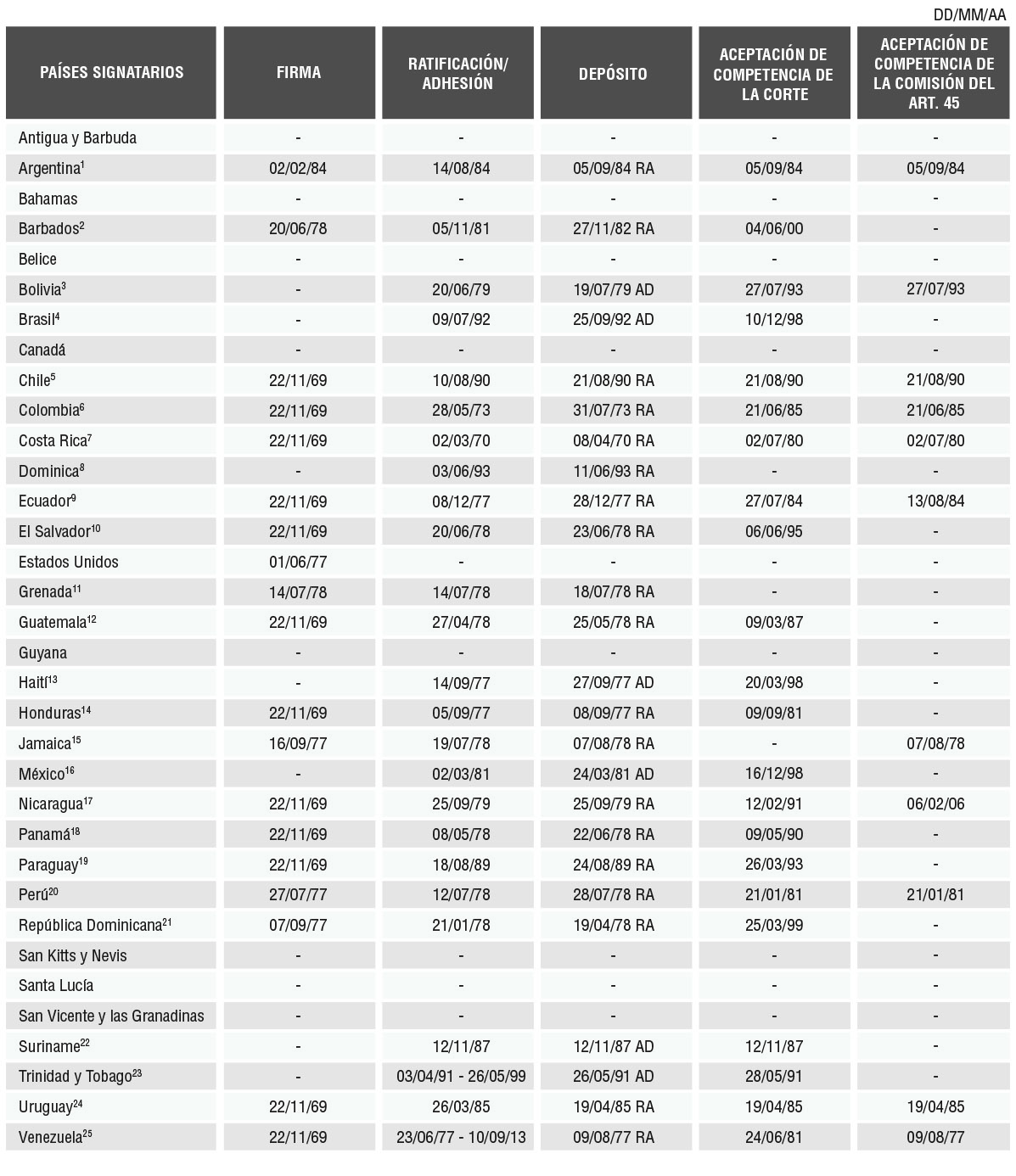 A-51: CONVENCIÓN INTERAMERICANA PARA PREVENIR Y SANCIONAR LA TORTURAAdoptado en Cartagena de Indias, Colombia, el 9 de diciembre de 1985 en el decimoquinto período ordinario de sesiones de la Asamblea GeneralENTRADA EN VIGOR:		28 de febrero de 1987, conforme al Artículo 22 de la Convención.DEPOSITARIO:		Secretaría General OEA (Instrumento original y ratificaciones).TEXTO:			Serie sobre Tratados, OEA, No. 67.A-52: PROTOCOLO ADICIONAL A LA CONVENCIÓN AMERICANA SOBRE DERECHOS HUMANOS EN MATERIA DE DERECHOS ECONÓMICOS, 
SOCIALES Y CULTURALES "PROTOCOLO DE SAN SALVADOR"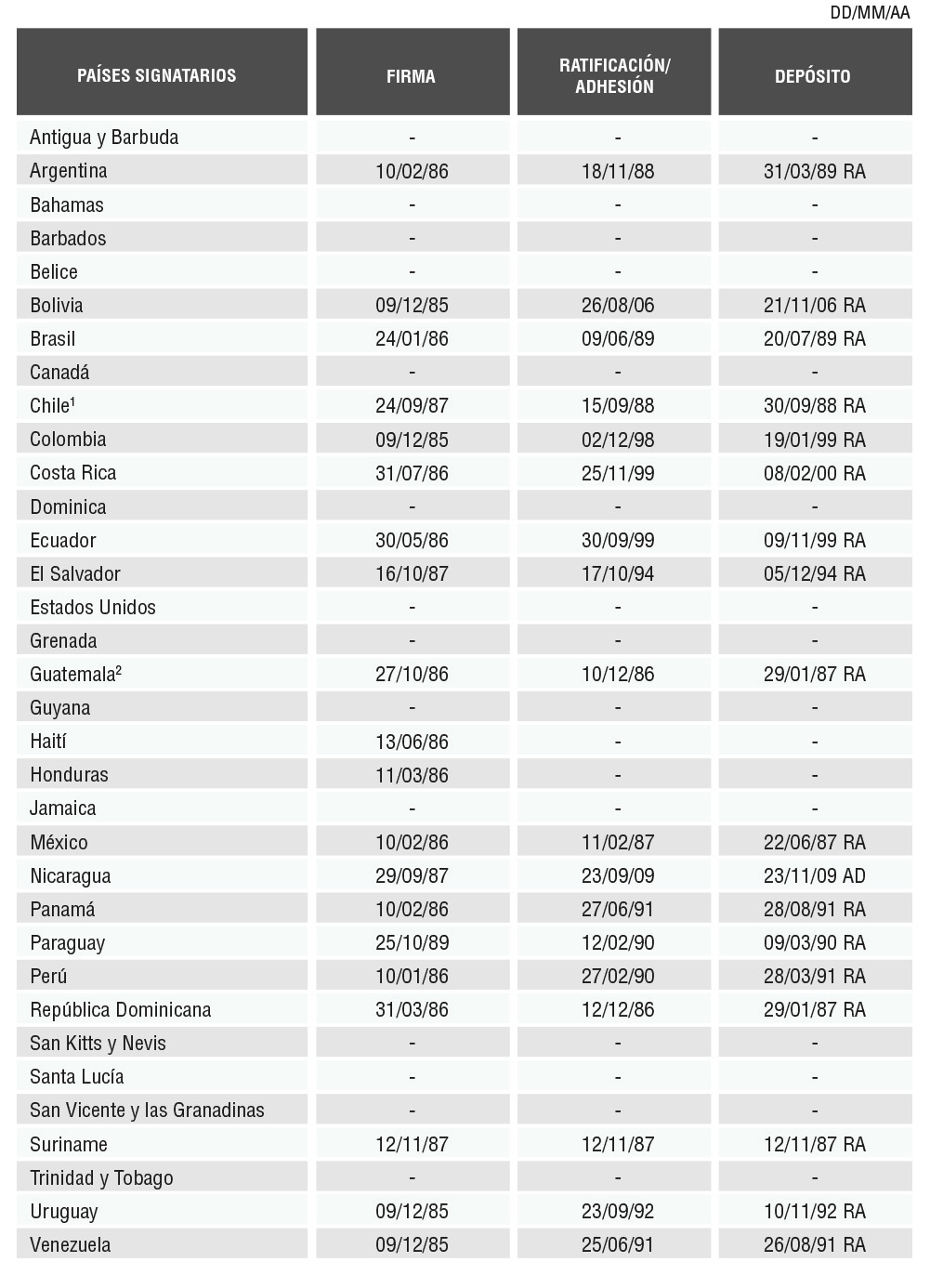 Adoptado en San Salvador, El Salvador, el 17 de noviembre de 1988,en el decimoctavo período ordinario de sesiones de la Asamblea GeneralENTRADA EN VIGOR:		16 de noviembre de 1999.DEPOSITARIO:	  	Secretaría General OEA (Instrumento original y ratificaciones).TEXTO:			Serie sobre Tratados, OEA, No. 69.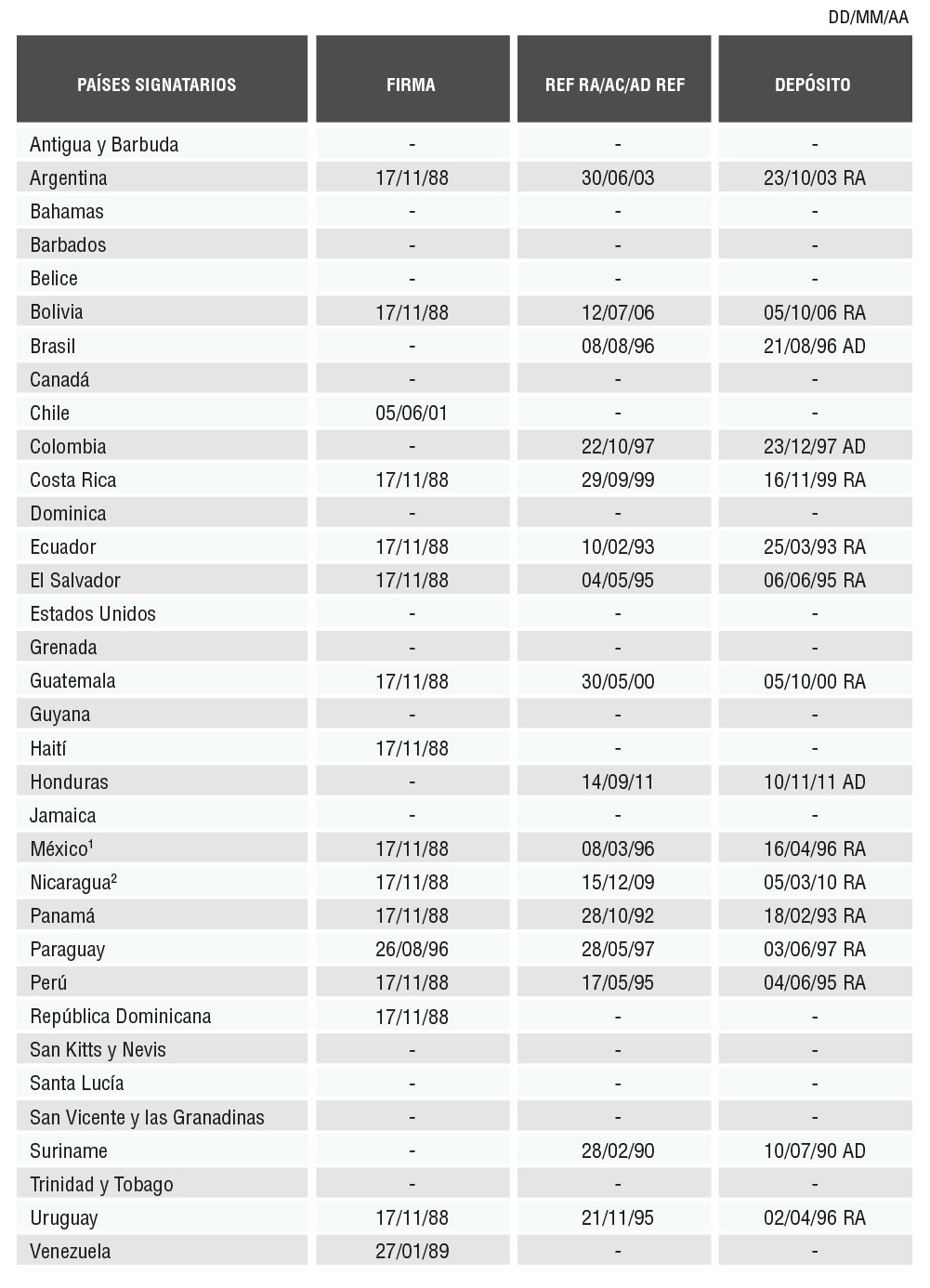 A-53: PROTOCOLO A LA CONVENCIÓN AMERICANA SOBRE 
DERECHOS HUMANOS RELATIVO A LA ABOLICIÓN DE LA PENA DE MUERTEAdoptado en Asunción, Paraguay, el 8 de junio de 1990,en el vigésimo período ordinario de sesiones de la Asamblea GeneralENTRADA EN VIGOR:		28 de agosto de 1991, conforme el artículo 4 de la Convención.DEPOSITARIO:		Secretaría General OEA (Instrumento original y ratificaciones).TEXTO:       			Serie sobre Tratados, OEA, No. 73.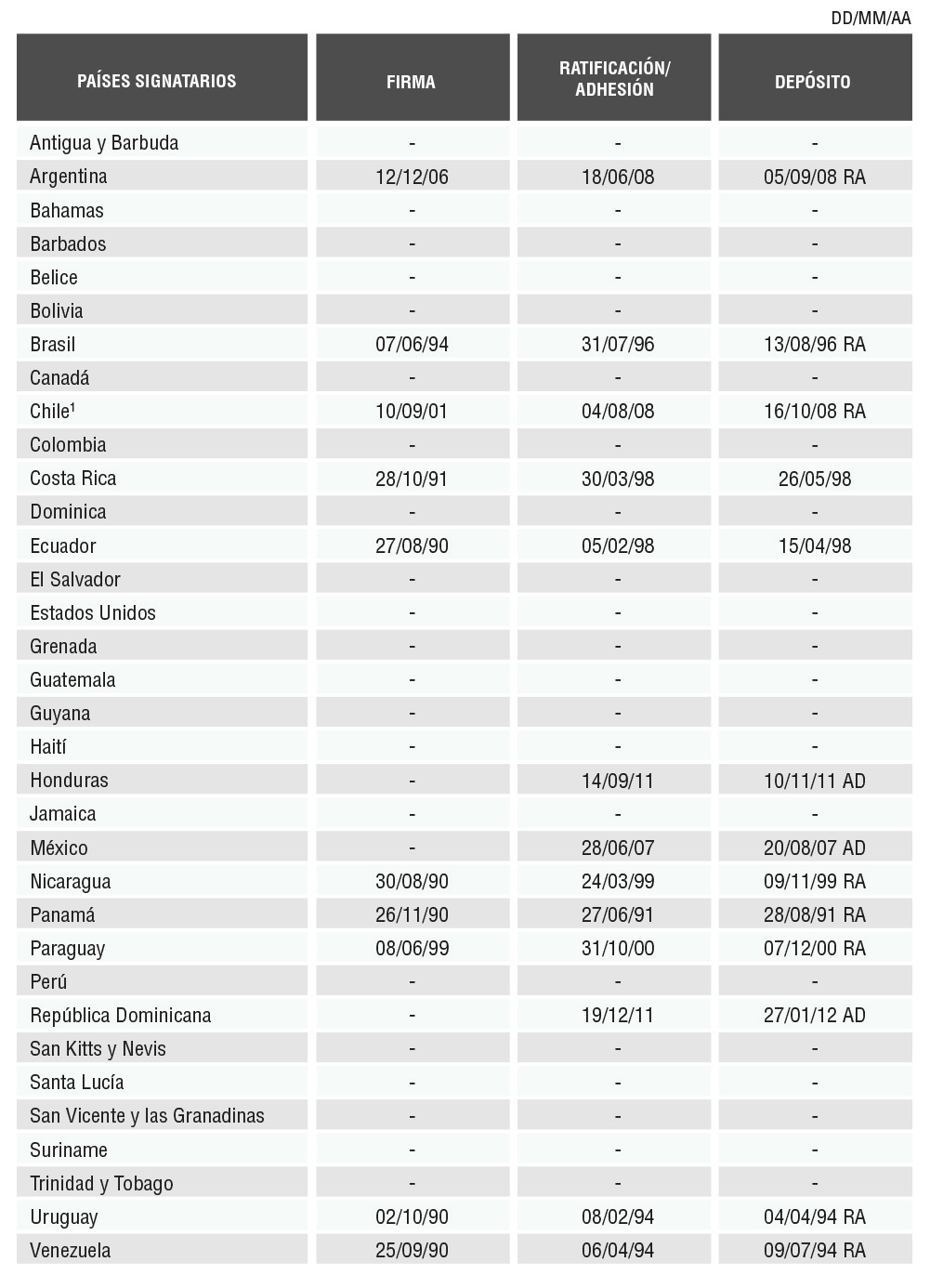 REGISTRO ONU:A-61: CONVENCIÓN INTERAMERICANA PARA PREVENIR, SANCIONAR Y ERRADICAR 
LA VIOLENCIA CONTRA LA MUJER "CONVENCIÓN DE BELÉM DO PARA"Adoptado en Belém do Pará, Brasil, el 9 de junio de 1994,en el vigésimo cuarto período ordinario de sesiones de la Asamblea GeneralENTRADA EN VIGOR:		5 de marzo de 1995, conforme el artículo 21 de la Convención.DEPOSITARIO:  		Secretaría General OEA (Instrumento original y ratificaciones).TEXTO:		REGISTRO ONU: 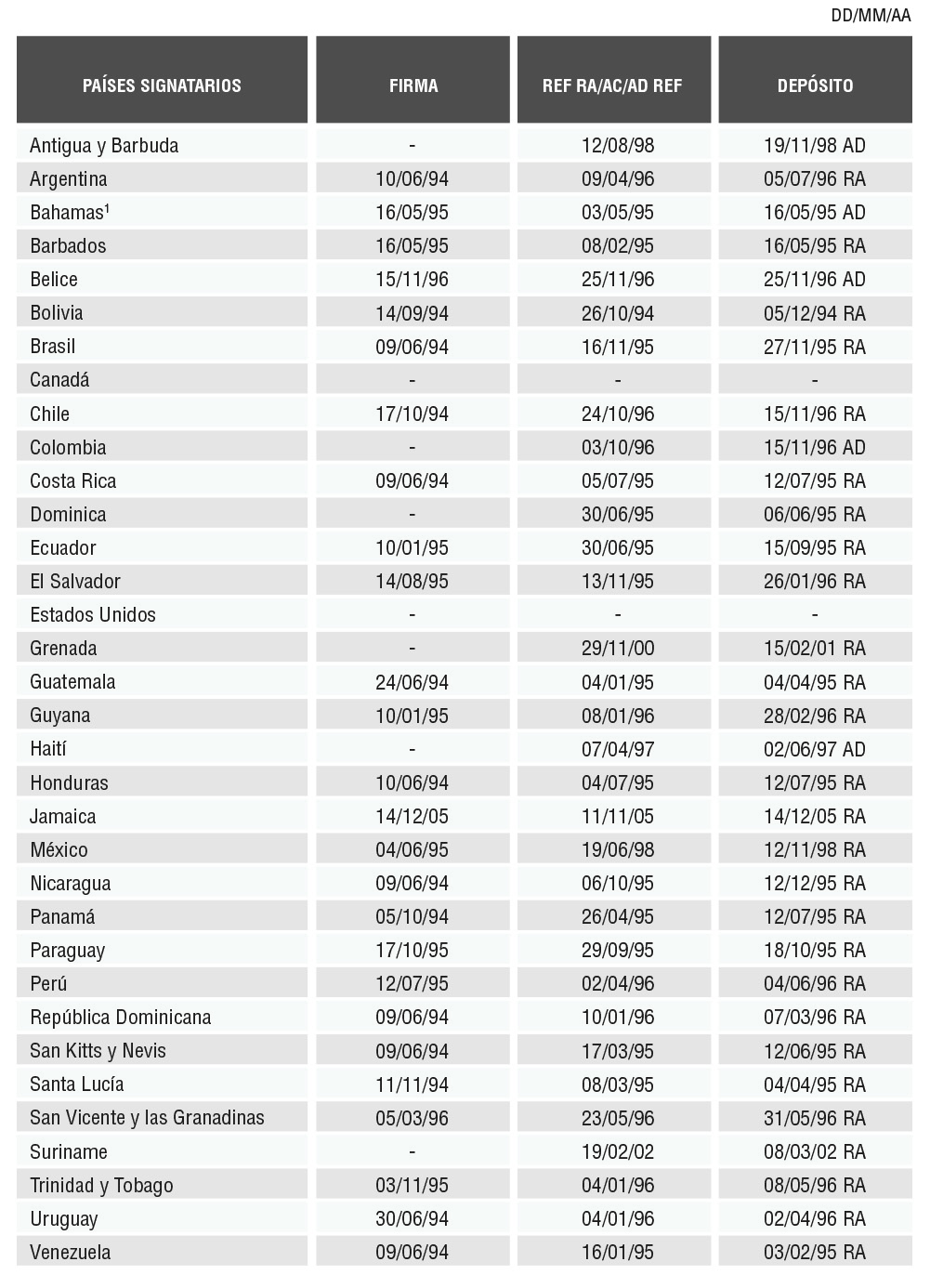 A-60: CONVENCIÓN INTERAMERICANA SOBRE
DESAPARICIÓN FORZADA DE PERSONASAdoptada en Belém do Pará, Brasil, el 9 de junio de 1994, en el 
vigésimo cuarto período ordinario de sesiones de la Asamblea GeneralENTRADA EN VIGOR:		28 de marzo de 1996, conforme el Artículo XX de la Convención.DEPOSITARIO:		Secretaría General OEA (Instrumento original y ratificaciones).TEXTO:		REGISTRO ONU: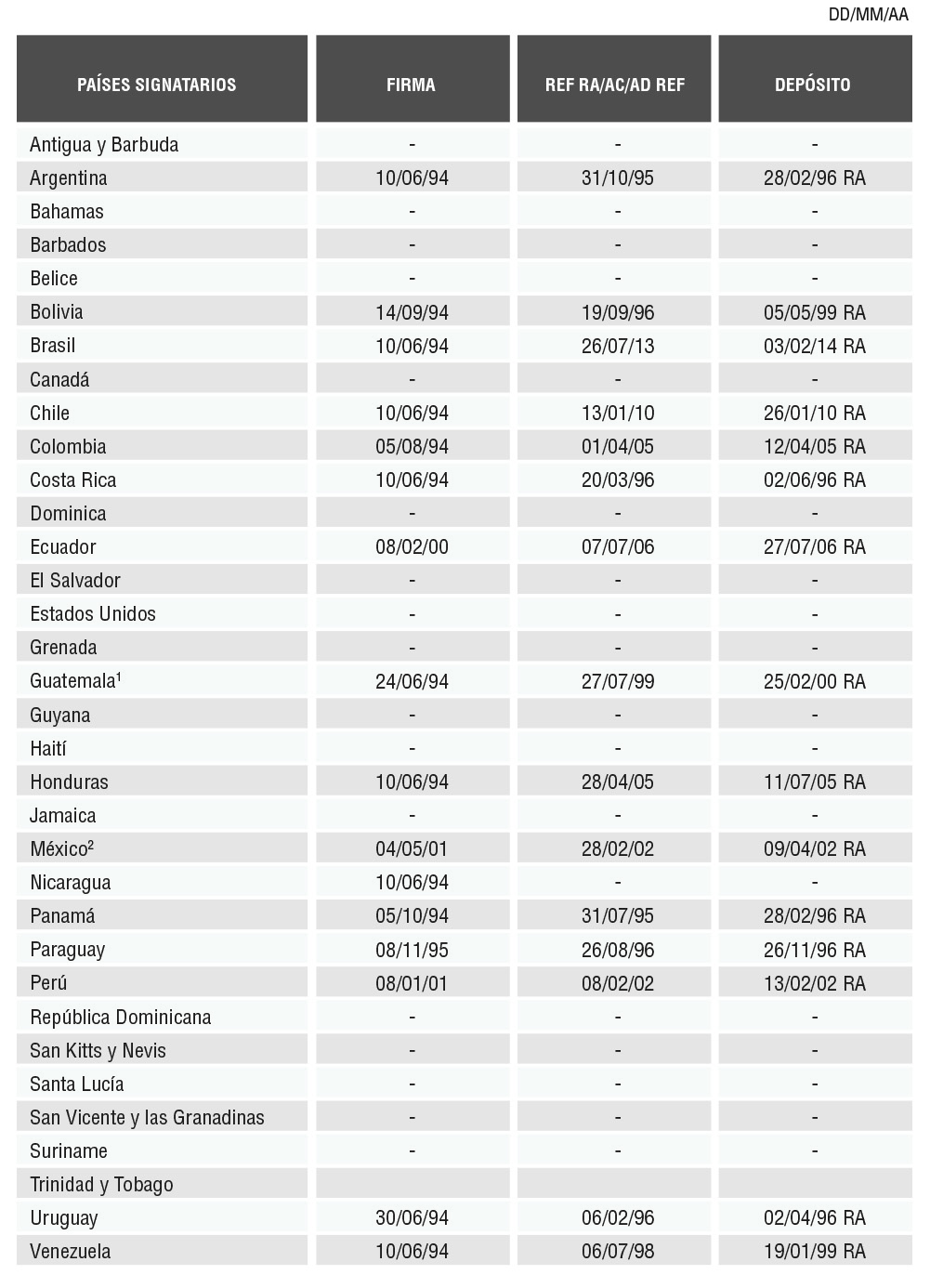 A-65: CONVENCIÓN INTERAMERICANA PARA LA ELIMINACIÓN DE TODAS LAS FORMAS DE DISCRIMINACIÓN CONTRA LAS PERSONAS CON DISCAPACIDADAdoptado en Ciudad de Guatemala, Guatemala el 7 de junio de 1999, 
en el vigésimo noveno período ordinario de sesiones de la Asamblea GeneralENTRADA EN VIGOR: 		14 septiembre 2001.DEPOSITARIO: 		Secretaría General OEA (Instrumento original y ratificaciones).TEXTO:REGISTRO ONU: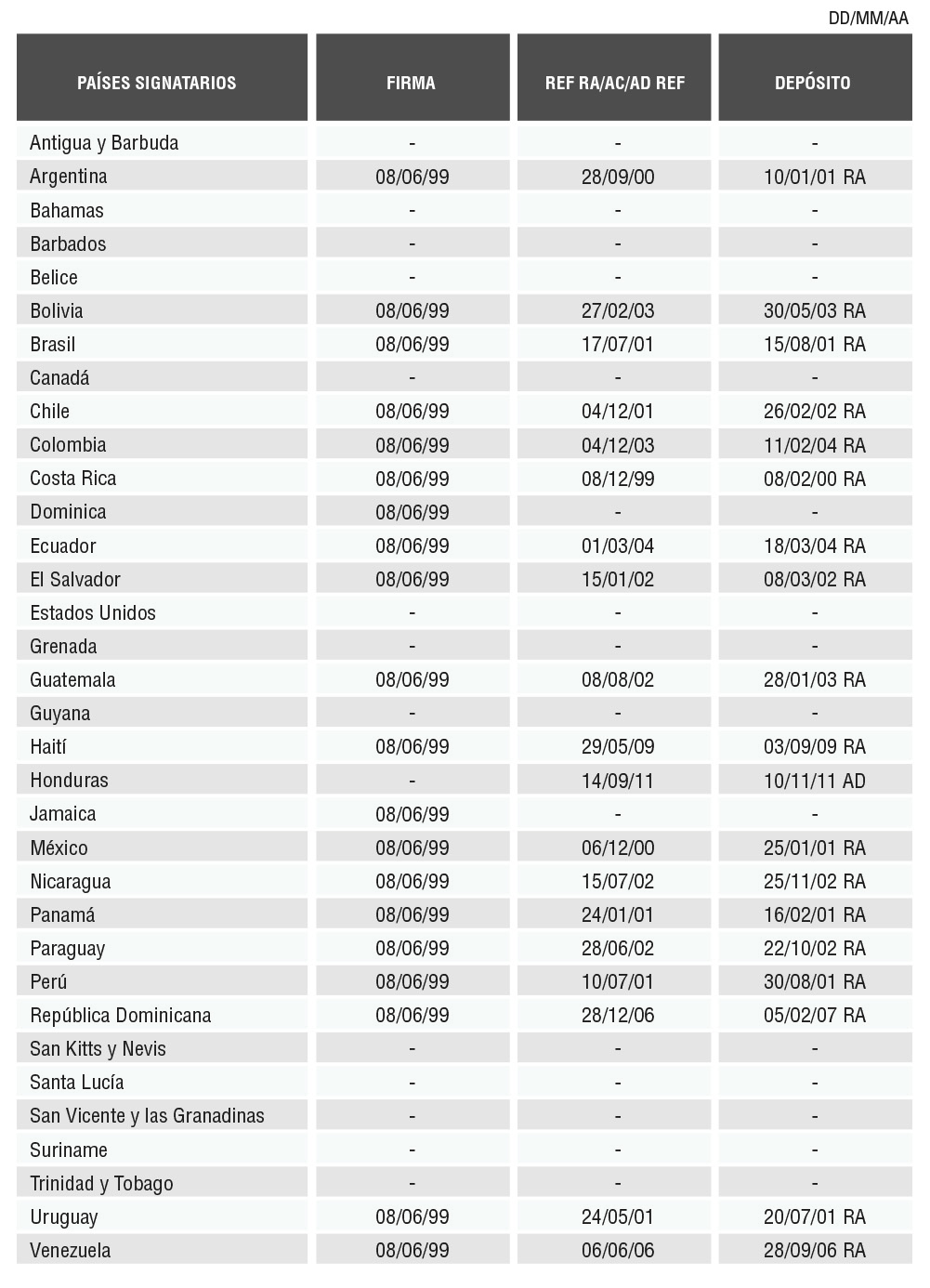 A-68: CONVENCIÓN INTERAMERICANA CONTRA EL RACISMO, 
LA DISCRIMINACIÓN RACIAL Y FORMAS CONEXAS DE INTOLERANCIAAdoptada en La Antigua, Guatemala, el 5 de junio de 2013
en el cuadragésimo tercer período ordinario de sesiones de la Asamblea GeneralEntrada en vigor: 	el trigésimo día a partir de la fecha en que se haya depositado el segundo instrumento de ratificación o adhesión de la Convención en la Secretaría General de la Organización de los Estados Americanos. Depositario: 		Secretaría General OEA (Instrumento original y ratificaciones).Texto: Registro ONU:A-69: CONVENCIÓN INTERAMERICANA CONTRA 
TODA FORMA DE DISCRIMINACIÓN E INTOLERANCIA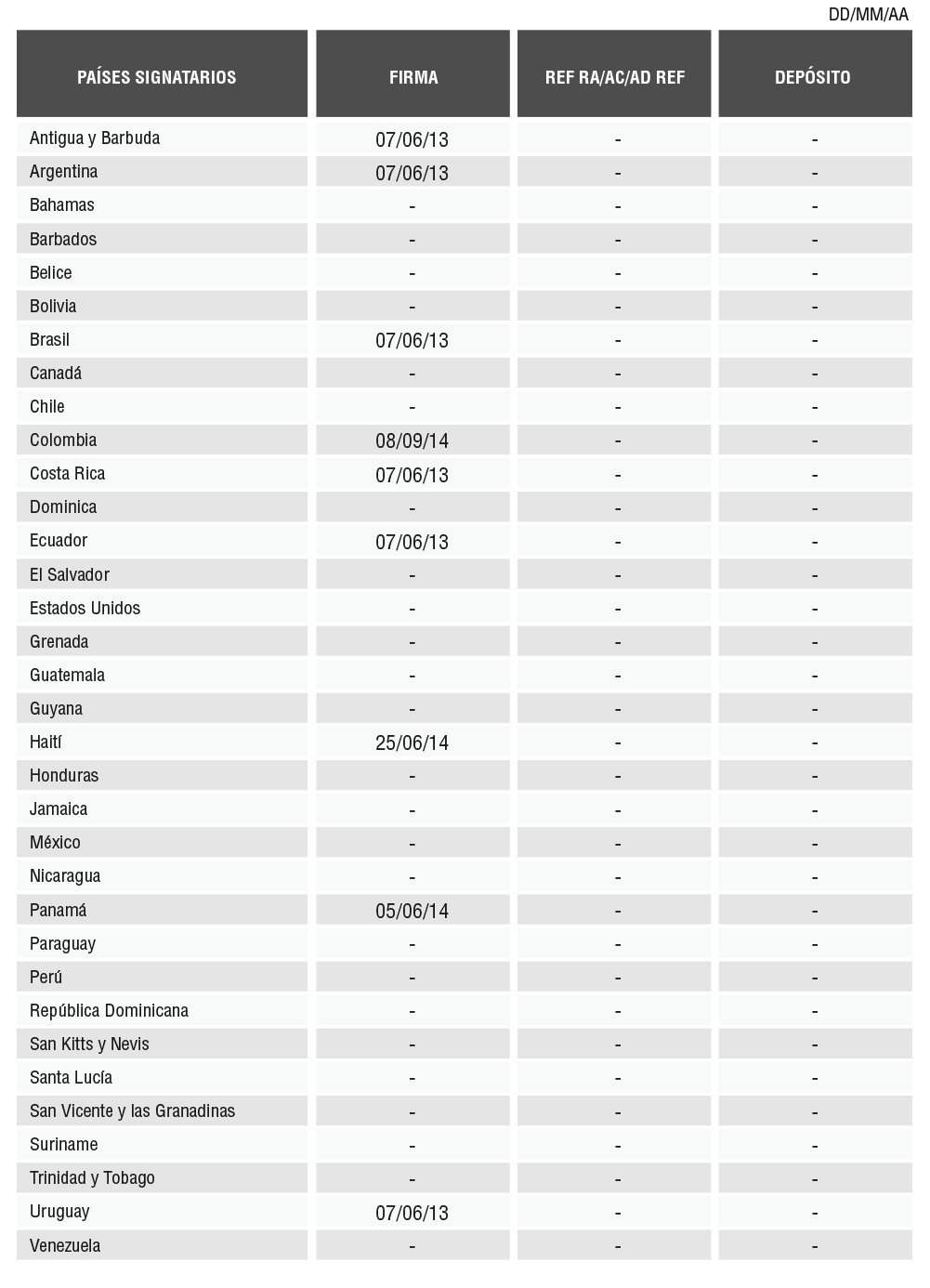 Adoptada en La Antigua, Guatemala, el 5 de junio de 2013
en el cuadragésimo tercer período ordinario de sesiones de la Asamblea GeneralEntrada en vigor: 	el trigésimo día a partir de la fecha en que se haya depositado el segundo instrumento de ratificación o adhesión de la Convención en la Secretaría General de la Organización de los Estados Americanos.Depositario: 	Secretaría General OEA (Instrumento original y ratificaciones).Texto: Registro ONU: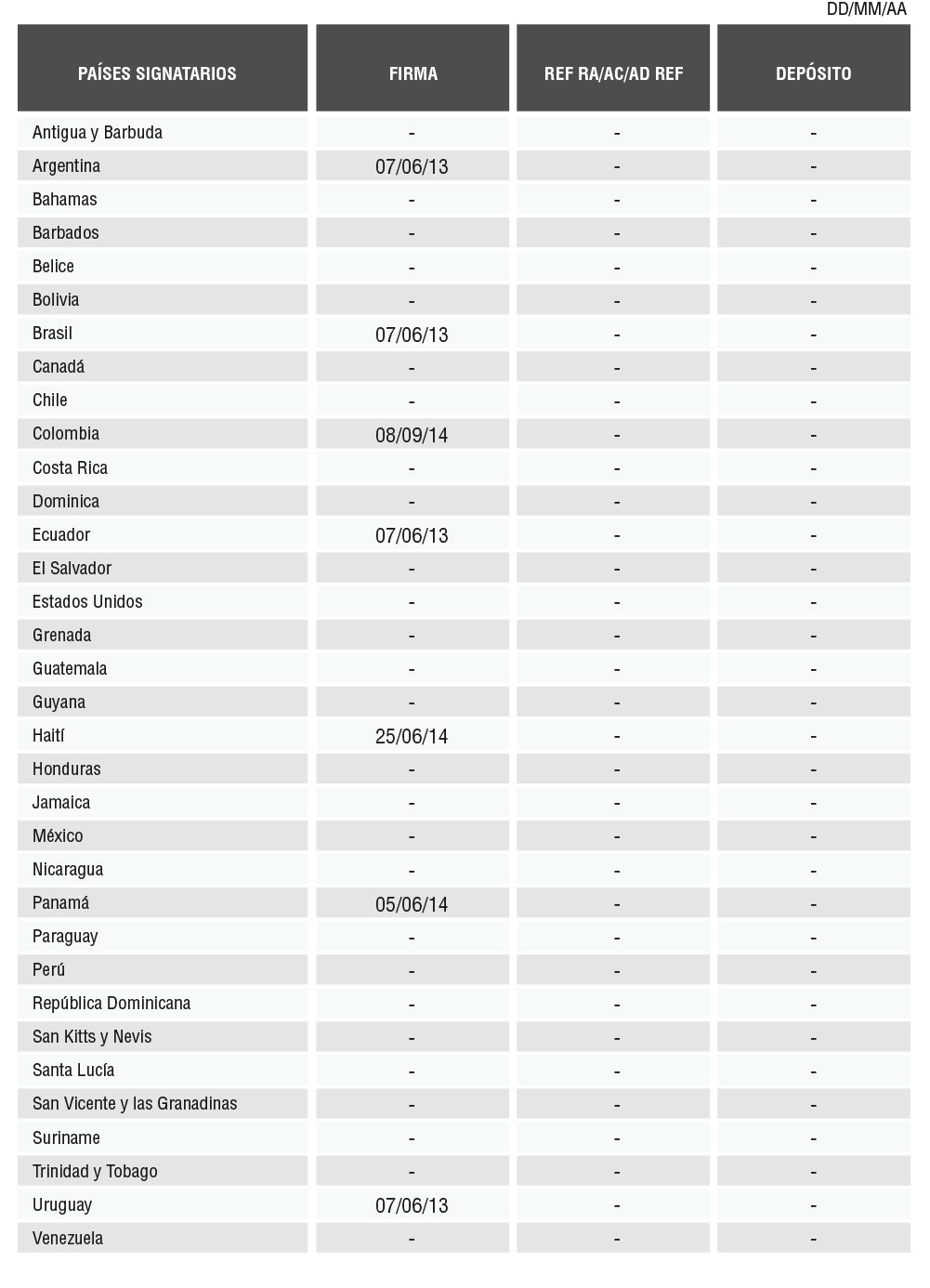 OAS Cataloging-in-Publication DataInter-American Commission on Human Rights.                         Consideraciones sobre la ratificación universal de la Convención Americana y otros tratados interamericanos en materia de derechos humanos / Comisión Interamericana de Derechos Humanos.    v. ; cm. (OAS. Documentos oficiales ; OEA/Ser.L)                        ISBN 978-0-8270-6357-01.	Human rights--America.  2. Civil rights--America.  I. Title. II. Series: OAS. Documentos oficiales ; OEA/Ser.L.                                                                                                                                                            OEA/Ser.L/V/II.152  Doc.21